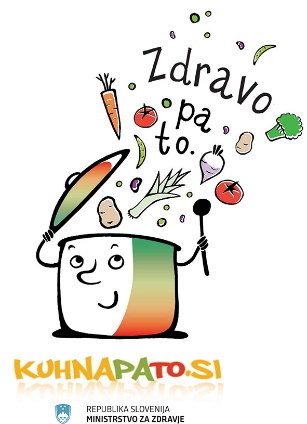 OTROCI OTROKOM SKUHAJMOZDRAVO TRADICIONALNO KOSILOJedi:GLAVNA JED: JOTA1,5 kg KISLEGA ZELJA1kg rjavega fižola1kg krompirja1kg svinskih reber5   čebul8 žlic svinske masti5 čajna žlička sladke, rdeče, mlete paprikesolčrni poper v zrnu6 strokov česna4 lovorjevi listi majaronPostopek priprave: Fižol lahko čez noč namočimo v hladni vodi. Čebulo olupimo in drobno sesekljamo. V večji lonec damo 2 veliki žlici svinjske masti ter na segreto svinjsko mast damo sesekljano čebulo in jo prepražimo, s tem, da med praženjem dodamo še malo vode, dokler se popolnoma ne razpusti in postane kremasta. Dolijemo zadostno količino vroče vode ter vanjo stresemo rjavi fižol ter na kocke narezana, prekajena svinjska rebra (po želji lahko drugo meso), črni poper v zrnu ter vse skupaj kuhamo pol ure, dokler se fižol na pol ne zmehča. Po pol ure kuhanja fižola in mesa (odvisno od vrste fižola) dodamo na drobno narezan, opran krompir ter lovorjeve liste in kuhamo še slabe pol ure. Po pol ure kuhanja dodamo še kislo zelje, ki ga lahko pred tem operemo (če ne želimo bolj kislo jed). Kuhamo še pol ure ter na koncu v manjšo ponev damo po okusu ocvirkovo svinjsko mast ter sesekljan česen ter na hitro prepražimo, da lepo zadiši. Dodamo eno čajno žličko rdeče, sladke mlete paprike, na hitro premešamo ter dodamo joti. Premešamo ter na zmernem ognju kuhamo še 15 minut. Na koncu vse skupaj solimo po okusu ter dodamo še ščepec majarona, da se ohrani polna aroma. SLADICA: JABOVČNI MAFINISESTAVINE:½ jogurtovega lončka sladkorja1 jogurtov lonček kisle smetane½ jogurtovega lončka olja2 jogurtova lončka moke2 naribani jabolki1 pecilni prašek1 vanilij sladkorpekač za mafine3 jajcaPostopek priprave: Jajca in sladkor penasto vmešamo, dodamo sladkor, kislo smetano, vanilij sladkor in kislo smetano. Na koncu počasi ročno vmešamo moko in pecilni prašek. Maso s pomočjo žlice za sladoled naložimo v pekač za mafine, katerega smo najprej obložili z lističi za mafine. Pečemo pri 180 °C 15 do 20 min. V okviru priprave na naše kosilo, smo spoznavali iz kje izvira naša hrana. Spoznali smo, da zelje izvira iz Evrope. Na podlagi tega smo se odločili, da bomo naredili jed, katere glavna sestavina je hrana naših prednikov, zato smo se odločili, da bomo skuhali joto. Ker pa v današnjem času ne moremo mimo globalizacije, smo združili avtohtono z modernim, zato smo za sladico pripravili mafine.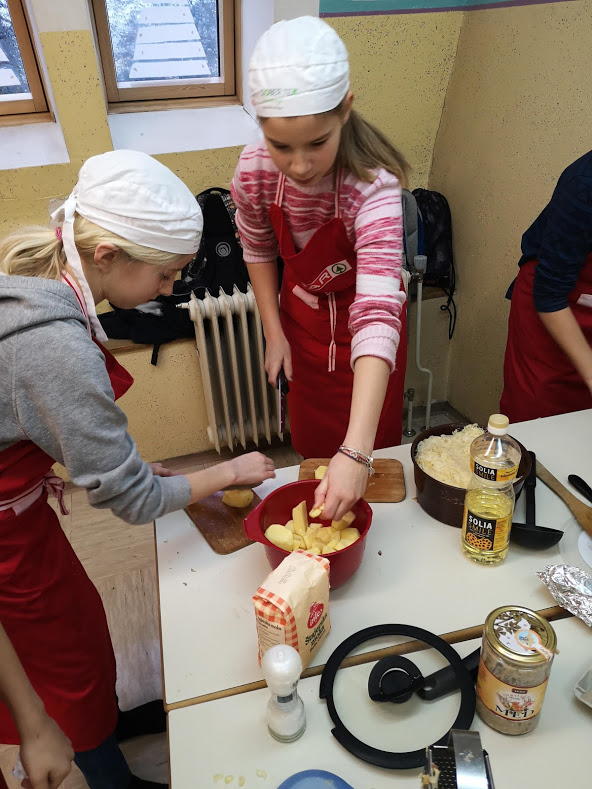 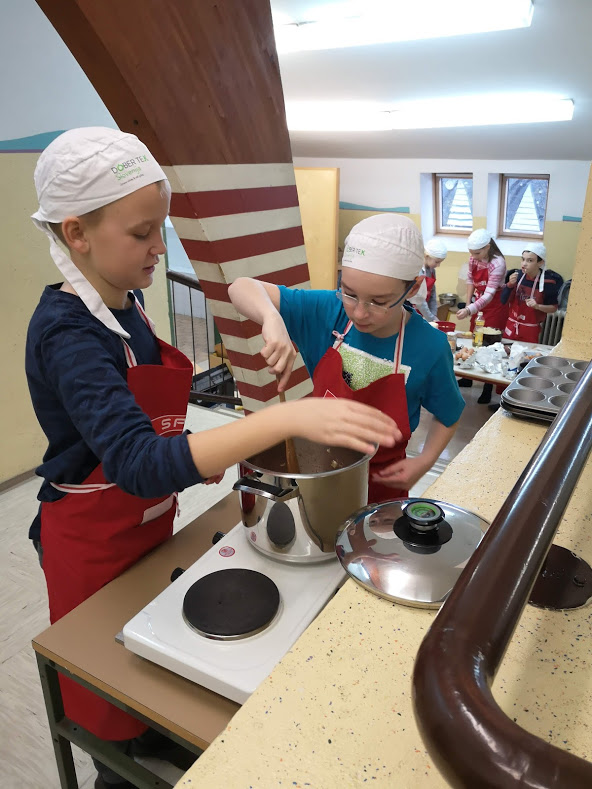 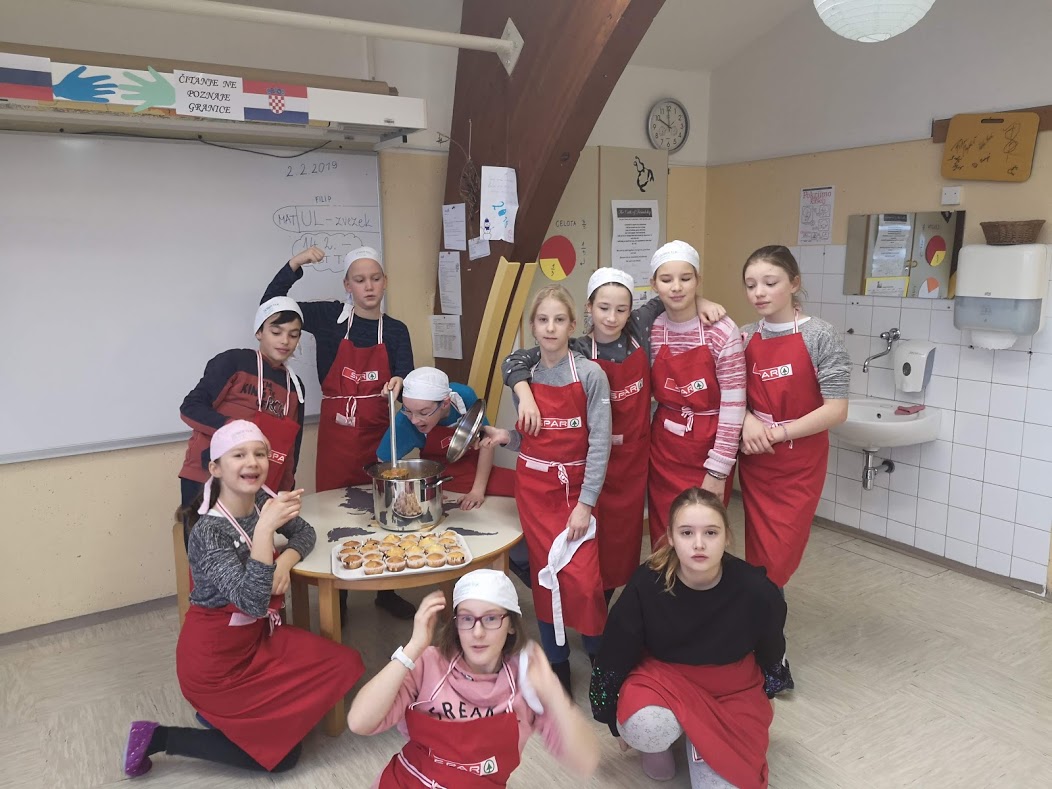 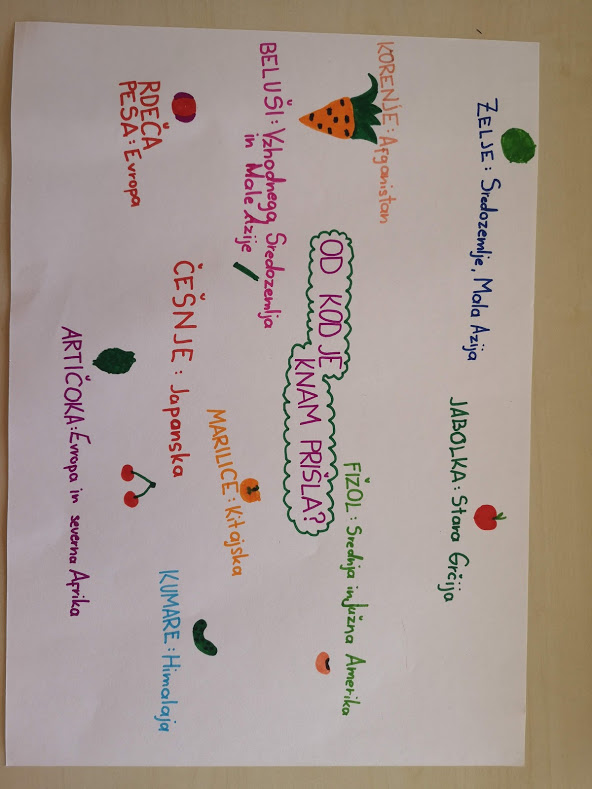 